Raise Your Hand
Email TemplatesIntroduction Email: Subject: Raise Your Hand for CITY/COMMUNITY in our United Way CampaignBody: 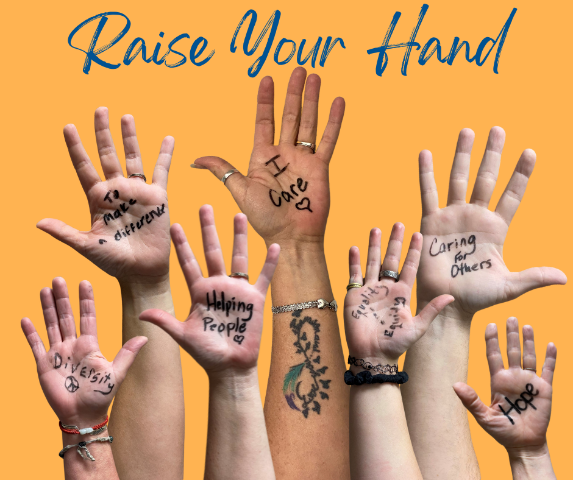 [Company Name]’s United Way Campaign starts today! Today we invite you to Raise Your Hand with United Way of Southwest Minnesota for the health, education, financial stability, hunger, and safety & well-being of all COMMUNITY. Help everyone here get the chance they deserve. You might feel like it is impossible to tackle issues like poverty, hunger, or homelessness, but your gift can join others to solve those big challenges on a scale no single organization or individual can accomplish on their own. This is your chance to live a life of purpose and compassion. This is your chance to lift others up here in CITY/COMMUNITY. What does United Way do? www.unitedwayswmn.orgCampaign Dates: _______ to _______How to Give: [link to epledge if applicable] or list here how to get a pledge form from your company. If your company offers a match, mention it here. You can also include information about your campaign goals. Company’s CampaignCampaign Theme: add if applicableAdd dates for campaign rallies, bake sales, potlucks, raffles, etc. Make sure to mention incentives, such as jean days, early outs, lunches, etc. ________________________________________________You have the power to do good. United Way of Southwest Minnesota can amplify your impact. Together, [Company Name] LIVES UNITED. Thank you, [CEO or WIC Signature]